JAHIPIDAMISVÕIMALUSTE KASUTAMISE KOKKULEPE nr 3-1.39/ jahipiirkond  jahiala (hiliseima digitaalallkirja kuupäev)Riigimetsa Majandamise Keskus, edaspidi RMK, keda esindab jahindustalituse juhataja Kalev Männiste, kes tegutseb RMK juhatuse 26.03.2019. a otsusega nr 1-32/39 kinnitatud RMK jahindustalituse põhimääruse alusel, ühelt poolt ja, edaspidi kasutaja, jahitunnistuse number ,  , jahitunnistuse number ,  jahipiirkonna  jahiala 2019/2020. a jahihooaja suurulukite (sõraliste) küttimise lubade eesostuõiguse omandaja, teiselt poolt, sõlmisid jahipidamise võimaluste realiseerimiseks kokkuleppe, edaspidi kokkulepe, alljärgnevas: 1. Üldtingimused1.1. Sõralistest suurulukilubade arv soo- ja vanusegruppide lõikes jahihooajal on fikseeritud kokkuleppe lisas 7. Nende eest tasutakse vastavalt RMK jahindustalituse poolt käskkirjaga kehtestatud hinnakirja alusel, mis lisatakse kokkuleppele eraldi failina. 1.2. Väljastatud suur- ja väikeulukiload kehtivad kaardimaterjalil (kokkuleppe lisa 1, kaart dateeritakse kuupäevaliselt) fikseeritud jahipiirkonna jahialal riigimaal ja jahipidamiseks lubatud eraomanike kinnistutel. Jahipiirkonna jahialade piirikirjeldused ja jahindusrajatised on toodud kokkuleppe lisas 2.1.3. Läbiviidavatel ühisjahtidel kasutatakse kasutaja poolt ainult RMK kehtestatud vormil ühisjahi jahinimekirja (kokkuleppe lisa 3). Ühisjahtide nimekirjad tagastatakse RMK-le koos realiseeritud suurulukilubadega hiljemalt 15 päeva jooksul peale jahi toimumist või suurulukiloa realiseerimist. Realiseerimata jahiload tagastatakse hiljemalt 10 päeva jooksul jahiloale märgitud tähtaja lõppemisest arvates. Jahindusspetsialist võtab materjale vastu kuu igal teisel ja neljandal  RMK  kontoris.1.4. Kasutaja on kohustatud kütitud sõralisest suuruluki tabamisel ja peale jahiloale vastava tabamismärke tegemist koheselt saatma RMK SMS-keskusesse vastava sõnumi. Kui mobiililevi ei võimalda koheselt sõnumi saatmist (sõnumi saatmine ebaõnnestus), tuleb sõnumi saatmist korrata seni, kuni sõnumikeskusest on saabunud saatjale jahiloa realiseerimist kinnitav vastus. Keelatud on alustada uluki transporti enne sõnumi saatmist. Kütitud suuruluki SMS-sõnumi saatmise ja märgistamise kord on fikseeritud kokkuleppe lisas 4.1.5. Kasutaja on kohustatud märgistama kütitud sõralisest suuruluki ühekordse märgistuslipikuga vahetult enne uluki transpordivahendile laadimist. Transportimise ajal peab suuruluk olema märgistuslipikuga tähistatud. Märgistuslipiku numbrikombinatsioon peab vastama väljastatud jahiloa numbrile. Märgistuslipiku võib eemaldada ulukilt tema nahastustamise ajal. 1.6. Jahihooaja viimase kuu alguseks (mitte hiljemalt kui 31. jaanuar 2019) esitab kasutaja RMK jahindusspetsialistile jahiala kaardi sellel kütitud suurulukite küttimise kohtade äranäitamisega, samuti samal kaardil oma nägemuse allesjäänud suurulukite arvust ja paiknemisest jahialal.1.7. Kasutaja tagab mõistliku aja jooksul jahiala teedel hukkunud suurulukite koristuse ja utiliseerimise jahindusspetsialistilt telefonitsi saadud info alusel. Kasutaja telefoninumber on .1.8. Jahindusliku seadusandluse muutumisel jätab RMK endale õiguse ühepoolselt muuta käesolevat kokkulepet ja kokkuleppe lisasid, tagamaks muutunud seadusandlusest tulenevate regulatsioonide ja jahipiirkonna kasutusõiguse loaga kehtestatud nõuete täitmine.2. Jahiload2.1. Sõralistest suurulukite küttimise load väljastatakse kasutajale arvestades jahieeskirjaga kehtestatud ulukiliigi soolise jahipidamise aegu järgmisteks tähtaegadeks: põder 15. september - 15.detsember, punahirv 15.august – 15. veebruar, metskits 1. juuni – 31. jaanuar, metssiga 01. märts – 28. veebruar. Kasutaja on kohustatud suurulukiload lisas 7 fikseeritud soolises ja vanuselises küttimise mahus välja ostma antud ulukiliigi jahipidamise aja alguseks, v.a. metsseaload, mis tuleb välja osta vähemalt 33% ulatuses 1. septembriks 2019. a ja 100% ulatuses 1. detsembriks 2019. a. 2.2. Sõralistest suurulukite küttimise mahu realiseerimisel võib kasutaja esitada taotluse lisaloa (lisalubade) saamiseks, kui on täidetud väikekiskjate minimaalne küttimiskohustus. Kasutajal ei saa tekkida õigustatud ootust lisalubade saamiseks. Täiendava lisalimiidi vajaduse (jahindusnõukogu poolt kehtestatud antud ulukiliigile minimaalse küttimismahu ületamine jahipiirkonnas) määrab RMK jahindustalitus. Lisaluba (lisaload) väljastatakse kasutajale jahindustalituse poolt määratud tähtajaks, võimalusel arvestades kasutaja poolt antud jahiaastal juba kütitud suurulukite soolise ja vanuselise vahekorraga.2.3. RMK kannab väljastatavale suurulukiloale vaid kokkuleppes fikseeritud kasutaja nime.2.4. Suurkiskjaid kütitakse jahipiirkonnas Keskkonnaameti, edaspidi KeA, poolt määratud kriteeriumide alusel. Jahipiirkonna suurkiskjate küttimise võimalused on määratud KeA vastava käskkirjaga. Kasutaja võib taotleda jahialale suurkiskjate küttimislubade väljastamist, tasudes jahiloa väljastamise eest RMK jahilubade hinnakirja alusel. Väljastatud suurkiskjateload lõpevad, kui ammendub vastava suurkiskja jahipiirkonna või maakondlik küttimislimiit.2.5. Jahte suurkiskjatele võidakse korraldada küttimise mahu olemasolul ka jahipiirkonna üleselt RMK jahindusspetsialisti eestvedamisel. Kasutaja võib esitada oma soovi osaleda jahipiirkonnas korraldatavates taolistes jahtides suurkiskjatele. Selliste jahtide suurkiskjate küttimise load väljastatakse jahipiirkonda märkega „arvukuse reguleerimine“ ainult jahindusspetsialisti (RMK antud tööpiirkonna töötaja) nimele. Suurkiskja trofeeväärse isendi küttimisel tasub trofee küttinud jahimees RMK-le jahiloa hinna RMK jahilubade hinnakirja alusel.2.6. Jahialal on kasutajale kehtestatud minimaalne väikekiskjate (šaakal, rebane, kährikkoer, metsnugis, mäger, mink, tuhkur) küttimismaht, mille suurus 3,5 isendit/1000 ha riigimaa kohta (viimase jahiaastate keskmine aastane küttimismaht 1000 ha jahimaa kohta Eestis). Küttimiskohustuse maht fikseeritakse kokkuleppe lisas 7.2.7. Seoses metsiseprojekti uuringutega ei väljastata Saesaare, Teesoo ja Vanaveski jahialadele väikekiskjate (mets- ja kivinugis, kährikkoer) küttimise lubasid. Kui koeraga jahi käigus murrab koer metsnugise, kivinugise või kährikkoera, tuleb murtud loom pildistada, määrata liik, sugu ja vanus, määrata murdmise koordinaadid ning esitada nimetatud andmed esimesel võimalusel jahindusspetsialistile.2.8. Värskete koprakahjustuste ilmnemisel (kobraste poolt rajatud tammide tõttu tekkinud üleujutus) määratakse RMK poolt kasutajale ajalise täitmise tähtajaga lisakohustus kobraste elupaigapõhiseks küttimiseks ja üleujutuse likvideerimiseks kirjalikus vormis, mis on toodud kokkuleppe lisas 5. Kui kasutaja pole lisakohustust tähtajaks täitnud, korraldab üleujutuse likvideerimise RMK kasutaja kulul, esitades kasutajale arve üleujutuse likvideerimiseks tehtud tööde maksumuse ulatuses.2.9. RMK eeldab, et väljastatud sõraliste suurulukiload realiseeritakse täies mahus. Sõralistest suurulukite küttimise mahu olulise alatäitmise ohu (kütitakse alla 90% kehtestatud limiidist) või maaomanike poolt korduvate pretensioonide esitamisel ülemääraste kahjustuste esinemise tõttu rakendab RMK täiendavaid meetmeid nõutava küttimise mahu täitmise tagamiseks jahialal (ajujahtide korraldamine RMK eestvõttel või maaomanikule (tema taotlusel teisele jahimehele) jahipidamiseks täiendavate (suuruluki) jahilubade väljastamine tema kinnistute piires varitsus- või hiilimisjahiks).2.10. Sõralistest suurulukite minimaalse küttimismahu täitmiseks või kahjustuste ennetamiseks (ühisjahid kaks nädalat enne vastava ulukiliigi jahiaja lõppu) RMK poolt korraldatavad ühised (aju)jahid kooskõlastatakse kasutajaga. Kokkulepitud ühisjahipäeval kasutaja ei korralda ega pea jahialal jahte.2.11. RMK väljastab jahipiirkonna maaomanikule tema soovil väikeulukite küttimiseks jahilubasid tema kinnistute piires. Väljastatud väikeulukilubadest teavitatakse jahiala kasutajat e-posti teel.2.12. Sigade aafrika katku (SAK) tõrjumiseks võib RMK väljastada maaomanikust jahimehe taotlusel talle metssealubasid tema kinnistute piires. Väljastatud metssealubadest teavitatakse jahiala kasutajat e-posti teel.3. Seirematerjal (teaduslik uurimismaterjal)3.1. Kasutaja on kohustatud kütitud ulukitelt koguma kasutajale väljastatud jahiloa eritingimustes fikseeritud seirematerjali. Käesoleva kokkuleppe punktis 1.3. fikseeritud ajal antakse kogutud seirematerjal kasutaja poolt koostatud aktiga (kokkuleppe lisa 6) üle RMK-le, kes akti alusel hindab seirematerjali esitamise piisavust. Seirematerjali kogumise kohustus ja maht on fikseeritud kokkuleppe lisas 7. 3.2. Ulukilt kogutud seirematerjal peab olema markeeritud viisil, mis võimaldab ametnikul seirematerjali seostamist vastava jahiloaga (jahiloa numbri järgi). Alumised parempoolsed lõualuud peavad olema termiliselt töödeldud ja tähistatud vastava jahiloa numbriga (permanentse markeriga). 3.3. Suurkiskja küttimisel korraldab nõutava seirematerjali kogumise RMK jahindusspetsialist.3.4. Väikekiskjate küttimiskohustuse täitmise hindamiseks tuleb kasutajal esitada jahindusspetsialistile ülevaatuseks minimaalselt kokkuleppe lisas 7 toodud mahus väikekiskjate parempoolsed esimesed käpad (randmeluuga). Üleantud seirematerjali maht fikseeritakse aktiga (kokkuleppe lisa 6).3.5. Kõigilt kütitud metssigadelt tuleb võtta vereproov ja edastada see maakondlikule veterinaarkeskusele SAK-i testi tegemiseks. Kuni SAK-i testi tulemuse selgumiseni tuleb kokkuleppel jahindusspetsialistiga hoiustada kütitud metssiga ja kõik tema sisused metsloomadele kättesaamatult. SAK-i testi positiivse tulemuse korral tuleb järgida määruse „Sigade klassikalise katku ja sigade Aafrika katku tõrje eeskiri“ (RT I, 04.11.2016, 7) nõudeid ja veterinaarametnikult saadud juhiseid. Kütitud metssea eest, kes oli SAK-i nakatunud ja jahiloa omaniku poolt nõuetekohaselt utiliseeritud, väljastatakse jahimehele uus tasuta metssea küttimisluba.3.6. Jahialal tuleb Kasutajal koguda vaatlusandmeid alljärgnevalt: Vaatlusandmete esitamise tabelid on toodud Kokkuleppe lisas nr 8.4. Ulukihoole4.1. RMK märgib kokkuleppe lisas 1 olevale kaardile järgmised andmed:4.1.1. ulukite söödapõllud riigimaal (savipruun värvitud ala kaardil). 4.1.2. soolakud riigimaal (meresinine kolmnurk). Soola lisamist korraldab kasutaja omal kulul.4.1.3. jahitornid riigimaal (torni stiliseeritud kujutis). Jahitornid peavad olema kasutaja kulul viidud kasutuskõlbulikku (ohutu redel, vettpidav katus) seisukorda, kasutuskõlbmatud jahitornid likvideeritakse. Kasutaja võib paigaldada ajutisi (vaid inimjõul teisaldatavaid) jahitorne/kõrgistmeid jahiala riigimaale omal äranägemisel.4.1.4. metssea peibutussöödakohad riigimaal (must ring). Vastavalt Keskkonnaameti 29. augusti 2017. a käskkirjale nr 1-1/17/308 otsustusosa punktile 8.7 on keelatud on metssigade lisasöötmine aastaringselt. Lubatud on peibutussööda kasutamine varitsusjahil kõrgistmelt, kus söödakus tohib olla kalendrikuu jooksul kuni 100 kg ning peibutussöötmise kohas maas kuni 5 kg peibutussööta. Isevoolse söödaku korral ei tohi ööpäevas väljastatav kogus ületada 5 kg. Peibutussööt ei tohi olla kaugemal kui 150 m kõrgistmest. Metssigade peibutussöötmist korraldab kasutaja omal kulul. 4.2. Täiendavaid ulukihoolderajatisi (välja arvatud punktis 4.1.3 mõistes ajutised jahitornid/kõrgistmed riigimaal) võib kasutaja rajada või püstitada ainult kokkuleppel maaomaniku ja RMK-ga kirjalikus vormis antud loa alusel. Ebaseadusliku jahindusrajatise avastamise korral peab jahiala kasutaja sellest viivitamatult teavitama RMK-d.4.3. Ulukihoolderajatiste olem ja asukohad on toodud kokkuleppe lisas 2.5. Piirangud5.1.	Jahialal kehtivad jahipidamist või tegevusi piiravad tingimused on kehtestatud looduskaitseseaduse või selle seaduse alusel kehtestatud regulatsioonide alusel või maaomanike poolt vastavalt jahiseaduse § 6 lõikele 3:Rahvusparkides, looduskaitsealadel, maastikukaitsealadel, hoiualadel ja kaitsealuste liikide ning püsielupaikade (pesapuud, mängud) osas kehtivate piirangute iseloom, piirangu alus ja ajaline kestus on toodud jahipiirkonna kasutusõiguse loas (veebiaadress Kokkuleppe lisas 9). Kõikidel kaitstavatel territooriumidel on keelatud jahiulukite lisasöötmine. Kaitsepiirangutega alad on lisa 1 toodud kaardil viirutatud pikitriipudega (EELIS-e kaardikiht).Eramaal võib ööpäevaringselt jahti pidada ainult maaomaniku vastava loa olemasolul. (rohelisega märgitud alad kaardil). Piiramata või tähistamata eramaal võib lepinguta jahti pidada päikesetõusust päikeseloojanguni, kuid mitte lähemal kui 200 meetrit hoonest. Maaomanike poolt jahipidamiseks keelatud alad (punasega märgitud alad kaardil) on fikseeritud katastriüksuste lõikes Kokkuleppe lisas 9.Tulenevalt looduskaitseseaduse § 53 lõikest 1 on I ja II kategooria liigi isendi täpse elupaiga asukoha avaldamine massiteabevahendites keelatud.Jahipidamisega ega muu tegevusega ei tohi kasutaja kahjustada RMK kasutuses oleval maa-alal asuvat RMK vara ega luua takistusi tema vara kasutamiseks, samuti muul viisil kahjustada RMK õigusi.Vastavalt jahiseadusele, selle alusel antud õigusaktidele, töölepingule ja ametijuhendile omavad RMK töötajad töötõendi esitamisel RMK esindajana õigust teha toiminguid, mis tagavad RMK hallatava jahipiirkonna, sealt saadud jahisaadute, RMK valduses oleva vara säilimise ja seaduspärase kasutamise. Haavatud ulukile või koertele järeleminekul naaberjahialale või –piirkonda tuleb koheselt teavitada selle jahimaa kasutajat. RMK teavitab naaberjahipiirkondade või –alade kasutajaid enampakkumise võitjate kontaktandmetest.6. LõppsättedKokkulepe kehtib 2019/2020 jahihooajal (kuni 28. veebruar 2020). Kasutaja on kohustatud kokkuleppe lõpptähtaja saabumisel vastavalt jahiseadusele tagastama talle väljastatud jahiload ja täitma kokkuleppega võetud kõik kohustused.Kokkulepe lõpetatakse akti kahepoolse allakirjutamisega. Kui kokkuleppe lõppemise akti kahepoolselt ei allkirjastata, lõpeb kokkulepe 10. märtsil 2020. Kokkuleppe nõuetekohaselt lõpetamata jätnud jahimehele ei võimaldata osaleda RMK poolt korraldatavatel järgmistel jahilubade eesostuõiguse omandamise enampakkumistel.Eramaaomanike kinnistud, mis on antud RMK-le nõusoleku alusel jahinduslikuks kasutamiseks, on lisas 1 toodud kaardil toonitud roheliseks. Nendel maadel maaomanik ise jahti ei pea ja ulukikahjustuste ennetamiseks või vähendamiseks rakendatavad meetmed teostab jahiala kasutaja, kes võib seal jahti pidada ilma täiendavate kokkulepeteta.Eramaadel, mille jahinduslikuks kasutamiseks RMK-l maaomaniku nõusolek puudub, saab kasutaja jahti pidada ainult kasutaja ja eramaaomaniku vahelisel täiendaval kokkuleppel, millest tuleb RMK-d teavitada kirjalikus vormis.Kokkulepe võidakse lõpetada ennetähtaegselt järgmistel juhtudel:6.5.1.	Keskkonnainspektsioon või kohus on karistanud RMK poolt väljastatud jahiloa alusel jahti pidanud jahimeest, kelle nimi oli kantud suuruluki jahiloale, mille tulemusena on jahimehel jahipidamise õigus peatatud;6.5.2.	jahialal läbiviidud ühisjahtidel pole kasutaja kasutatud RMK vormil kehtestatud jahinimekirja, sealhulgas on jäetud täitmata tabel jahi asukohast ja nähtud/kütitud loomadest;6.5.3.	kasutaja on jätnud SMS-sõnumi saatmata RMK SMS-keskusesse suuruluki tabamisel või transpordib suurulukit ilma SMS-sõnumit saatmata;6.5.4.	kasutaja on transportinud suurulukit transpordivahendiga, jättes suuruluki märgistuslipikuga tähistamata;6.5.5.	kasutaja on jätnud tähtaegselt RMK-le esitamata kaardi sellel kütitud suurulukite äranäitamisega või oma nägemuse allesjäänud suurulukite arvust ja paiknemisest jahialal;6.5.6.	kasutaja pole kinni pidanud kokkuleppe lisaga 7 kehtestatud suurulukite küttimise soolisest ja vanuselisest vahekorrast (tuginedes kokkuleppe lisa 6 aktide andmetele);6.5.7.	kasutaja on jätnud tähtaegselt täitmata kokkuleppe lisaga 5 kehtestatud kobraste üleujutuste põhjuste kõrvaldamise kohustuse või jätnud tähtaegselt tasumata üleujutuse likvideerimiseks tehtud kulutused RMK poolt kasutajale esitatud arve alusel;6.5.8.	kasutaja on jätnud kogumata kokkuleppe lisaga 7 kehtestatud mahus seirematerjali või pole tähtaegselt esitatud RMK-le seirematerjali üleandmist tõendavad aktid (kokkuleppe lisa 6);6.5.9. kasutaja on ilma taasesitamist võimaldavas vormis kokkuleppeta maaomanikuga ja RMK-ga rajanud jahialale jahiseaduse mõistes jahindusrajatisi;6.5.10. kasutaja ei allkirjasta RMK poolt uuendatud kokkuleppe lisasid mõistliku aja jooksul.6.6. Kasutaja poolt kokkuleppe kohaste kohustuste rikkumise või täitmatajätmise avastamisel koostab jahindusspetsialist kasutajale sellekohase kirjaliku esildise.6.7. Kokkuleppe oluliste rikkumiste (teistkordne kirjalik esildis või kokkuleppe punktis 6.5 fikseeritud juhud) korral võidakse kokkulepe ennetähtaegselt üles öelda. Kokkuleppe ennetähtaegse ülesütlemise kohta saadab RMK kasutajale tähitud kirjaga vastava teate, mis jõustub teate kättesaamise hetkest. Kokkuleppe ennetähtaegsest lõpetamisest tulenevalt kuuluvad kõik väljastatud jahiload RMK-le tagastamisele 5 tööpäeva jooksul, kusjuures jahiload annulleeritakse RMK poolt tähitud kirja saatmisele järgneval päeval. Jahilubade annulleerimisest teavitatakse Keskkonnainspektsiooni. Kokkuleppe ennetähtaegse lõppemise korral ei saa kasutaja kokkuleppe enneaegse ülesütlemise eest nõuda RMK-lt hüvitist.6.8. Kasutaja võib kokkuleppe omaalgatuslikult ennetähtaegselt üles öelda. Kokkuleppe ennetähtaegne lõpetamine vormistatakse kahepoolselt allkirjastatud aktiga. Kõik väljastatud jahiload kuuluvad kokkuleppe ennetähtaegsest lõpetamisest tulenevalt RMK-le üleandmisele akti allkirjastamisel, kusjuures jahiload kaotavad kehtivuse kokkuleppe kehtivuse lõppemise hetkel. Kokkuleppe ennetähtaegse lõppemise korral ei saa kasutaja kokkuleppe enneaegse ülesütlemise eest nõuda RMK-lt hüvitist.6.9. Kasutaja ja RMK vahel võidakse sõlmida käesoleva kokkuleppe kehtivuse ajaks täiendavaid kokkuleppe lisasid, mis koostatakse kirjalikus vormis ja mis jõustuvad nende allakirjutamise hetkest mõlema osapoole poolt ja mis on käesoleva kokkuleppe lahutamatu osa.6.10. Kasutaja ja RMK vahel uuendatakse vajadusel kokkuleppe lisad RMK poolt ühepoolselt, millest teavitatakse jahiala kasutajat kirjalikus vormis ja mis jõustuvad nende allakirjutamise hetkest mõlema osapoole poolt ja mis on käesoleva kokkuleppe lahutamatu osa.6.11. Pooled kohustuvad kokkuleppe kehtivuse ajal hoidma konfidentsiaalsena kõik seoses kokkuleppe täitmisega teatavaks saanud isikuandmed, samuti usalduslikud ning ärisaladusteks peetavad andmed.6.12. Poolte vahel kokkuleppe täitmisest tulenevad vaidlused lahendatakse läbirääkimiste teel, mille käigus kokkuleppe mittesaavutamisel kuuluvad vaidlused läbivaatamisele õigusaktidega kehtestatud korras.6.13. Poolte andmed ja allkirjadRMK					Kasutaja				Kasutaja											Lisa 1JAHIPIIRKONNA KAARTRMK					Kasutaja				KasutajaLisa 2JAHIALA PIIRIKIRJELDUS jahipiirkonna  jahiala pindala on  ha, millest RMK hallatav maa moodustab  ha. Eramaaomanike nõusolekuid jahipidamiseks on sõlmitud  ha kohta. Jahimaal paikneb  jahindusrajatist, nendest  jahitorni,  soolakut ja  söödakohta.Piirikirjeldus: RMK					Kasutaja				KasutajaLisa 3SUURULUKIJAHI NIMEKIRIJahi toimumise koht	…………………………………………………	Jahi algus	“..........” ................................. 20    .a kell ..................Küttida lubatud: põder (  ), metssiga (  ), metskits (  ), hirv (  ), hunt (  ), ilves (  )Käesolevaga tõendame oma allkirjaga, et meile on tehtud teatavaks ohutustehnika nõuded ja jahikord, lasta lubatavate ulukite liik, arv, soo- ja vanusegrupp.		Jahijuhataja	…………………………………………………………Lisa 4KÜTITUD SUURULUKI MÄRGISTAMINE ÜHEKORDSELT KASUTATAVA MÄRGISTUSLIPIKUGAMärgistuslipikud on valmistatud sõralistest suurulukite märgistamiseks 2019/2020.a jahihooajal ulukiliigiti alljärgnevalt: PUNANE märgistuslipik RMK logo, kirjega PÕDER 2019 ja viiekohalise numbrikombinatsiooniga;ROHELINE märgistuslipik RMK logo, kirjega HIRV 2019 ja viiekohalise numbrikombinatsiooniga;SININE märgistuslipik RMK logo, kirjega KITS 2019 ja viiekohalise numbrikombinatsiooniga;VALGE märgistuslipik RMK logo, kirjega SIGA 2019 ja viiekohalise numbrikombinatsiooniga.Suurulukiliigiti ühekordne märgistuslipik antakse Kasutajale üle suurulukiloa väljastamisel. Märgistuslipiku numeratsioon ühtib suurulukiloa numeratsiooniga. Kasutaja on kohustatud kütitud suuruluki märgistama märgistuslipikuga, mille number ühtib suurulukiloa numbriga, millele tehti tabamismärge. Suuruluki tabamisel tuleb ühekordne märgistuslipik kinnitada suuruluki tagumise jala kõõluse külge vahetult enne suuruluki laadimist transpordivahendile. Märgistuslipik tuleb kinnitada ümber kõõluse nii (taaskasutamist mittevõimaldavalt), et selle eemaldamine on võimalik ainult märgistuslipiku läbilõikamise teel. Suuruluki transport ilma märgistuslipikuta on keelatud. Suuruluki müümisel hulgiostjale peab märgistuslipiku number ühtima suuruluki esmakontrolli deklaratsioonis märgitule ja säilima rümbal kuni selle üleandmiseni kogumiskeskuses. Märgistuslipiku võib eemaldada suurulukilt alles rümba nahastustamise ajal.RMK SMS-Keskusele sõnumi saatmine.SMS-sõnum tuleb saata vahetult peale suuruluki tabamismärke tegemist jahiloale.Sõnumite saatmine: Sõnum tuleb saata mobiiltelefonilt lühinumbrile 15977. Sõnum koosneb tunnussõnast ja realiseeritud suurulukiloa numbrist, tunnussõnale peab järgnema tühik. Saadetava sõnumi kuju peab olema: „Jaht AA12345“ .Selgitus: Jaht on neljatäheline tunnussõna, millega sõnum algab. Kui tunnussõna ei sisestata või tunnussõnas esineb viga, siis sõnum RMK SMS-keskusesse ei jõua. Tunnussõnale peab järgnema tühik! Edasi järgneb jahiloa number - kaks tähte ja 5 numbrit. Tähtede ja numbri vahel ei pea aga on lubatud ka tühik. Nii tunnussõnas kui numbri ees olevad tähed võivad olla nii suured kui väikesed, ka läbisegi. Tagasiside sõnumi saatjale: 1. Kui saadetud SMS vastab reeglitele (Jaht  tühik  korrektne jahiloa number: kahekohaline tähekombinatsioon koos viiekohalise numbriga) ja sellise numbriga jahiluba on sisestatud jahilubade registrisse, saadetakse saatjale vastuseks -> näiteks "Luba AA12345 realiseeritud. RMK"2. Juhul, kui saata reeglitele vastav SMS sõnum realiseeritud loa numbriga teistkordselt, vastatakse saatjale -> "Korduv SMS, luba on juba realiseeritud. RMK"3. Kui saadetud SMS sõnumi sisu (jahiloa number) ei vasta reeglitele või seda pole sisestatud jahilubade registrisse, teatatakse saatjale -> "Viga SMSi sisus. RMK"4. Kui tunnussõna on valesti sisestatud või selle järel puudub tühik, saadetakse teada vale tunnussõna kohta.Vigaselt saadetud SMS sõnum ei märgi jahiluba jahilubade registris realiseerituks. RMK SMS-keskuse sõnumitele individuaalparooliga juurdepääs tagatakse RMK, KKI ja KeA vastavatele ametnikele.Lisa 5KOBRASTE ELUPAIGAPÕHINE KÜTTIMISKOHUSTUS JA ÜLEUJUTUSTE LIKVIDEERIMINEKoprakahjustuse () ilmnemise tõttumääratakse jahipidamisvõimaluste kasutamise kokkuleppe punkti 2.8 alusel täiendav kobraste elupaigapõhine küttimiskohustus ja üleujutust põhjustavate kopratammide likvideerimine kasutaja kulul  jahialal alljärgnevalt:Täiendava küttimiskohustuse täitmiseks vastu võtnud: RMK					Kasutaja				KasutajaLisa 6SEIREMATERJALI ÜLEANDMISE AKTKäesolev akt on koostatud selle kohta, et  jahipiirkonnajahiala kasutaja andis üle ja  võttis vastu alljärgneva seirematerjaliÜle anti alljärgnev seirematerjal:RMK					Kasutaja				KasutajaLisa 7SUURULUKITE KÜTTIMISMAHT JA SEIREMATERJALI KOGUMINE2019/2020 jahihooaegMõisted:Vasikas, põrsas–kuni 1 aasta vanuseni. Ladina keeles JUVENIL, lühend juv. Mullikas, kesik – vanem kui 1 aasta ja kuni 2 aastaseks saamiseni. Ladina keeles SUBADULT , lühend subad. Täiskasvanud (pull või lehm) – alates kahest eluaastast. Ladina keeles ADULT, lühend ad..PÕDER: Küttimisel tuleb lähtuda järgmistest jahipidamise tingimustest: küttida pulle, lehmi ja vasikaid võimalikult võrdses proportsioonis.Lubatud küttida  pulli,  lehma,  vasikat.Seirematerjali esitamine: pullid – sarved ja parempoolne alumine lõualuu vähemalt 90% enne 1.novembrit kütitud isenditelt;lehmad – parempoolne alumine lõualuu vähemalt 90% enne 1.novembrit kütitud isenditelt. 2 sigimiselundkonda lehmadelt, mis on kütitud alates 10.oktoobrist;vasikad – parempoolne alumine lõualuu vähemalt 90% enne 1.novembrit kütitud isenditelt.PUNAHIRV: Küttimisel tuleb lähtuda järgmistest jahipidamise tingimustest: küttida pulle ca 35%, lehmi ca 35% ja vasikaid ca 30%.Lubatud küttida  pulli,  lehma,  vasikat.Seirematerjali esitamine:Pullid – sarved 100% kütitud isenditelt;METSSIGA: Küttimisel tuleb lähtuda järgmistest jahipidamise tingimustest: põrsaste osakaal küttimisest peaks moodustama vähemalt 30% ning kütitud kesikutest ja täiskasvanud loomadest peab moodustama vähemalt 50% emased isendid.Lubatud küttida:  kesikuid või täiskasvanud isendeid,  põrsaid.Kõikidelt kütitud isenditelt tuleb võtta vereproov ja edastada see maakondlikusse veterinaarkeskusesse. Täiskasvanud emastelt metssigadelt tuleb võtta väline sigimiselund (vulva) ja edastada see maakondlikusse veterinaarkeskusesse.METSKITS: Küttimisel tuleb lähtuda järgmistest jahipidamise tingimustest: metskitsede üldisest küttimismahust võib küttida kuni 35% sokkusid. Lubatud küttida: sokkusid, kitsi, tallesid.SUURKISKJAD: Küttimisel tuleb lähtuda järgmistest jahipidamise tingimustest: järgida KeA poolt kehtestatud territoriaalseid (maakondlik, jahipiirkondlik) küttimispiiranguid.Seirematerjali esitamine: Seirematerjali kogumist ja esitamist korraldab jahindusspetsialist.VÄIKEKISKJAD: Küttida tuleb vähemalt 3,5 isendit 1000 ha RMK hallatava metsamaa kohta. Seirematerjali esitamine:Väikekiskjad – parempoolne esimene käpp.Lisa 8SEIREMATERJALI KOGUMISE KAARDIDTäidetud vaatluskaart esitada RMK jahindustalitusele 10.jaanauriks 2020PUNAHIRVTäidetud vaatluskaart esitada RMK jahindustalitusele 10.märtsiks 2020Lisa 9PIIRANGUDRahvusparkides, loodus- ja maastikukaitsealadel ning hoiualadel kehtestatud piirangud:Vaata piiranguid jahipiirkonna kasutusõiguse loast: https://eteenus.keskkonnaamet.ee/?page=eklis_list&desktop=1017&act=avalik_info&tid=6819082  Maaomanike kehtestatud piirangud jahipidamisel:ASUTUSESISESEKS KASUTAMISEKSMärge tehtud      Riigimetsa Majandamise Keskuses.Kehtib kuni      Alus       §       lg       p      .      JahiulukAndmete kogumise perioodAruande esitamise tähtaegMetskitsSeptember10.novemberMetssigaNovember-veebruar10.märtsHunt, ilves, šaakalJahihooaeg10.märtsKaruJahihooaeg10.novemberPVK jahiaegnePõdra jahiaeg10.jaanuarHVK jahiaegnePunahirve jahiaeg10.märtsRiigimetsa Majandamise Keskus      Registrikood 70004459Isikukood Isikukood Toompuiestee 24, TallinnTel 676 7500E-post jaht@rmk.eeTel E-post Tel E-post Kalev MännisteKalev MännisteKalev MännisteJrk.nr.Ees- ja perekonnanimiKüttAjajaAllkiriMärkused1.2.3.4.5.6.7.8.9.10.11.12.13.14.15.16.17.18.19.20.21.22.23.24.25.26.27.28.29.30.Lasta lubatud ulukJahiloa numberTulemusAju nimetus või jahipidamise koht (jahitorn)Aju nimetus või jahipidamise koht (jahitorn)Pindala, haPindala, hainimesi, tkAjuskoeri, tkAjusLiikNähtud suurulukeid kokku, tkad ♂Nähtud suurulukeid kokku, tkad ♀Nähtud suurulukeid kokku, tkjuvNähtud suurulukeid kokku, tksugu/ vanus teadmataNähtud suurulukeid kokku, tkmärkused (kütitud, haavatud jm info)Nähtud suurulukeid kokku, tkIlmastikuolud (lumikate, temperatuur, pilvisus, tuul)Ilmastikuolud (lumikate, temperatuur, pilvisus, tuul)KvartalEraldusElupaiga iseloomustusVajalik tegevusTäitmise tähtaegRiigimetsa Majandamise Keskus      Registrikood 70004459Isikukood Isikukood Toompuiestee 24, TallinnTel 676 7500E-post jaht@rmk.eeTel E-post Tel E-post Kalev MännistePÕDERKogus, tkLõualuuSarvedSigimisorganidMaosisuproovPUNAHIRVLõualuuSarvedSigimisorganidMaosisuproovVÄIKEKISKJADEsikäppLINNUDParempoolne tiibVAATLUSANDMED (suurulukid)Riigimetsa Majandamise Keskus      Registrikood 70004459Isikukood Isikukood Toompuiestee 24, TallinnTel 676 7500E-post jaht@rmk.eeTel E-post Tel E-post Kalev Männiste20..… a.HUNDI, ILVESE JA ŠAAKALI VAATLUSLEHTHUNDI, ILVESE JA ŠAAKALI VAATLUSLEHTHUNDI, ILVESE JA ŠAAKALI VAATLUSLEHTHUNDI, ILVESE JA ŠAAKALI VAATLUSLEHTHUNDI, ILVESE JA ŠAAKALI VAATLUSLEHTVaatlusleht koos-kaardiga  saataVaatlusleht koos-kaardiga  saataMaakond:Maakond:Maakond:Vaatluslehe täitjaVaatluslehe täitjaVaatluslehe täitja10. märtsiks RMK jahindustalitusele10. märtsiks RMK jahindustalituseleJahipiirkond:Jahipiirkond:Jahipiirkond:Nimi:Nimi:Nimi:Jahiala:Jahiala:Jahiala:Kontakttelefon:Kontakttelefon:Kontakttelefon:Nõustamine: Peep Männil  tel. 5134898Nõustamine: Peep Männil  tel. 5134898NB! Täidetud vaatluslehe juurde kuulub jahiala kaartNB! Täidetud vaatluslehe juurde kuulub jahiala kaartNB! Täidetud vaatluslehe juurde kuulub jahiala kaartNB! Täidetud vaatluslehe juurde kuulub jahiala kaartNB! Täidetud vaatluslehe juurde kuulub jahiala kaartNB! Täidetud vaatluslehe juurde kuulub jahiala kaartNB! Täidetud vaatluslehe juurde kuulub jahiala kaartNB! Täidetud vaatluslehe juurde kuulub jahiala kaartKuu- päevNähtud jälgi xNähtud loomi xLiik: H   I ..ŠArv                           täiskasv   kutsikadArv                           täiskasv   kutsikadMärge  kaardilMuu teave20.…a.KARU VAATLUSLEHTKARU VAATLUSLEHTKARU VAATLUSLEHTKARU VAATLUSLEHTVaatlusleht koos -kaardiga  saataVaatlusleht koos -kaardiga  saataMaakond:Maakond:Maakond:Maakond:Vaatluslehe täitjaVaatluslehe täitjaVaatluslehe täitja10. novembriks RMK10. novembriks RMKJahipiirkond:Jahipiirkond:Jahipiirkond:Jahipiirkond:Nimi:Nimi:Nimi:jahindustalituselejahindustalituseleJahiala:Jahiala:Jahiala:Jahiala:Kontakttelefon:Kontakttelefon:Kontakttelefon:Nõustamine: Peep Männil  tel. 5134898Nõustamine: Peep Männil  tel. 5134898NB! Täidetud vaatluslehe juurde kuulub jahiala kaartNB! Täidetud vaatluslehe juurde kuulub jahiala kaartNB! Täidetud vaatluslehe juurde kuulub jahiala kaartNB! Täidetud vaatluslehe juurde kuulub jahiala kaartNB! Täidetud vaatluslehe juurde kuulub jahiala kaartNB! Täidetud vaatluslehe juurde kuulub jahiala kaartNB! Täidetud vaatluslehe juurde kuulub jahiala kaartNB! Täidetud vaatluslehe juurde kuulub jahiala kaartNB! Täidetud vaatluslehe juurde kuulub jahiala kaartNähtud vanemad karudNähtud vanemad karudNähtud pojadNähtud pojadNähtud pojadNähtud jäljedKuu-päevarvesipäka laius cmalla 1 aasta-sed1 + aasta-sedesipäka laius cmesipäka laius cmMärge kaardil     Muu teaveVAATLUSKAART VAATLUSKAART VAATLUSKAART VAATLUSKAART VAATLUSKAART VAATLUSKAART VAATLUSKAART VAATLUSKAART VAATLUSKAART VAATLUSKAART JahipiirkondMETSKITSMETSKITSJahialaVaatlejaVaatleja Sept. 2019 Sept. 2019KuupäevKohtNähtud KITSINähtud KITSINähtud KITSINähtud KITSINähtud SOKKUSIDNähtud SOKKUSIDNähtud SOKKUSIDsugu tead-mataKuupäevKohtüksi-kud1   talle-ga2   talle-ga3   talle-ganupud v. väär-arendidpiik-sarvedhark- v. 3-har. sarvedsugu tead-mataTäidetud vaatluskaart esitada RMK jahindustalitusele 10.november 2019Täidetud vaatluskaart esitada RMK jahindustalitusele 10.november 2019Täidetud vaatluskaart esitada RMK jahindustalitusele 10.november 2019Täidetud vaatluskaart esitada RMK jahindustalitusele 10.november 2019Täidetud vaatluskaart esitada RMK jahindustalitusele 10.november 2019Täidetud vaatluskaart esitada RMK jahindustalitusele 10.november 2019Täidetud vaatluskaart esitada RMK jahindustalitusele 10.november 2019VAATLUSKAARTVAATLUSKAARTVAATLUSKAARTJahipiirkondMETSSIGAJahialaVaatleja1.nov.2019-28.veebr. 2020KuupäevKohtKohtKohtKariKariÜksik (kult)Määra-mata isendidMärkused        (käitumine, vigastused jm)KuupäevSööda- kohtSööda-põldMuuVanu (täisk.+kesikud)PõrsaidÜksik (kult)Määra-mata isendidMärkused        (käitumine, vigastused jm)Täidetud vaatluskaart esitada RMK jahindustalitusele 10.märtsiks 2020Täidetud vaatluskaart esitada RMK jahindustalitusele 10.märtsiks 2020Täidetud vaatluskaart esitada RMK jahindustalitusele 10.märtsiks 2020Täidetud vaatluskaart esitada RMK jahindustalitusele 10.märtsiks 2020Täidetud vaatluskaart esitada RMK jahindustalitusele 10.märtsiks 2020Täidetud vaatluskaart esitada RMK jahindustalitusele 10.märtsiks 2020PVK - PÕDRAVAATLUSKAART PVK - PÕDRAVAATLUSKAART PVK - PÕDRAVAATLUSKAART PVK - PÕDRAVAATLUSKAART PVK - PÕDRAVAATLUSKAART PVK - PÕDRAVAATLUSKAART PVK - PÕDRAVAATLUSKAART 201... a.201... a.JahipiirkondJahipiirkondJahipiirkondTäitja nimi: Täitja nimi: JahialaJahialaJahialaTelefonTelefonTelefonTelefonTelefonTelefonTelefonTelefonTelefonTelefonA. JAHITABEL täitke iga aju/hiilimise/varitsuse järel või iga päeva kokkuvõttena; * 0- lumeta; 1-laiguti, 2 - lumega 100%A. JAHITABEL täitke iga aju/hiilimise/varitsuse järel või iga päeva kokkuvõttena; * 0- lumeta; 1-laiguti, 2 - lumega 100%A. JAHITABEL täitke iga aju/hiilimise/varitsuse järel või iga päeva kokkuvõttena; * 0- lumeta; 1-laiguti, 2 - lumega 100%A. JAHITABEL täitke iga aju/hiilimise/varitsuse järel või iga päeva kokkuvõttena; * 0- lumeta; 1-laiguti, 2 - lumega 100%A. JAHITABEL täitke iga aju/hiilimise/varitsuse järel või iga päeva kokkuvõttena; * 0- lumeta; 1-laiguti, 2 - lumega 100%A. JAHITABEL täitke iga aju/hiilimise/varitsuse järel või iga päeva kokkuvõttena; * 0- lumeta; 1-laiguti, 2 - lumega 100%A. JAHITABEL täitke iga aju/hiilimise/varitsuse järel või iga päeva kokkuvõttena; * 0- lumeta; 1-laiguti, 2 - lumega 100%A. JAHITABEL täitke iga aju/hiilimise/varitsuse järel või iga päeva kokkuvõttena; * 0- lumeta; 1-laiguti, 2 - lumega 100%A. JAHITABEL täitke iga aju/hiilimise/varitsuse järel või iga päeva kokkuvõttena; * 0- lumeta; 1-laiguti, 2 - lumega 100%A. JAHITABEL täitke iga aju/hiilimise/varitsuse järel või iga päeva kokkuvõttena; * 0- lumeta; 1-laiguti, 2 - lumega 100%A. JAHITABEL täitke iga aju/hiilimise/varitsuse järel või iga päeva kokkuvõttena; * 0- lumeta; 1-laiguti, 2 - lumega 100%A. JAHITABEL täitke iga aju/hiilimise/varitsuse järel või iga päeva kokkuvõttena; * 0- lumeta; 1-laiguti, 2 - lumega 100%A. JAHITABEL täitke iga aju/hiilimise/varitsuse järel või iga päeva kokkuvõttena; * 0- lumeta; 1-laiguti, 2 - lumega 100%A. JAHITABEL täitke iga aju/hiilimise/varitsuse järel või iga päeva kokkuvõttena; * 0- lumeta; 1-laiguti, 2 - lumega 100%A. JAHITABEL täitke iga aju/hiilimise/varitsuse järel või iga päeva kokkuvõttena; * 0- lumeta; 1-laiguti, 2 - lumega 100%A. JAHITABEL täitke iga aju/hiilimise/varitsuse järel või iga päeva kokkuvõttena; * 0- lumeta; 1-laiguti, 2 - lumega 100%A. JAHITABEL täitke iga aju/hiilimise/varitsuse järel või iga päeva kokkuvõttena; * 0- lumeta; 1-laiguti, 2 - lumega 100%A. JAHITABEL täitke iga aju/hiilimise/varitsuse järel või iga päeva kokkuvõttena; * 0- lumeta; 1-laiguti, 2 - lumega 100%A. JAHITABEL täitke iga aju/hiilimise/varitsuse järel või iga päeva kokkuvõttena; * 0- lumeta; 1-laiguti, 2 - lumega 100%   Jahipäev, jaht, ilmastik   Jahipäev, jaht, ilmastik   Jahipäev, jaht, ilmastik   Jahipäev, jaht, ilmastik   Jahipäev, jaht, ilmastikNähtud põtru, is, siinhulgas need, kes kütitiNähtud põtru, is, siinhulgas need, kes kütitiNähtud põtru, is, siinhulgas need, kes kütitiNähtud põtru, is, siinhulgas need, kes kütitiNähtud põtru, is, siinhulgas need, kes kütitiNähtud põtru, is, siinhulgas need, kes kütiti  Nähtud põtradest kütiti, isendeid  Nähtud põtradest kütiti, isendeid  Nähtud põtradest kütiti, isendeid  Nähtud põtradest kütiti, isendeid  Nähtud põtradest kütiti, isendeid  Nähtud põtradest kütiti, isendeid  Nähtud põtradest kütiti, isendeid1. Kuupäev2. Jahimehi jahis3. Jahiviis Aju, Hiilim, Varits3. Jahiviis Aju, Hiilim, Varits4. Jahi-tunde5,. Lumi*       0; 1; 2PulleVasikata lehmiühe vasikaga lehmiKahe vasikaga lehmiTäpsustamataTäpsustamataPulleLehmiLehmiPull-vasikaidPull-vasikaidPull-vasikaidLehm-vasikaidB. TÄIENDAVAD ANDMED: (p.3, 4, 5, 6 - joonige alla sobiv vastuse variant)B. TÄIENDAVAD ANDMED: (p.3, 4, 5, 6 - joonige alla sobiv vastuse variant)B. TÄIENDAVAD ANDMED: (p.3, 4, 5, 6 - joonige alla sobiv vastuse variant)B. TÄIENDAVAD ANDMED: (p.3, 4, 5, 6 - joonige alla sobiv vastuse variant)B. TÄIENDAVAD ANDMED: (p.3, 4, 5, 6 - joonige alla sobiv vastuse variant)B. TÄIENDAVAD ANDMED: (p.3, 4, 5, 6 - joonige alla sobiv vastuse variant)B. TÄIENDAVAD ANDMED: (p.3, 4, 5, 6 - joonige alla sobiv vastuse variant)B. TÄIENDAVAD ANDMED: (p.3, 4, 5, 6 - joonige alla sobiv vastuse variant)B. TÄIENDAVAD ANDMED: (p.3, 4, 5, 6 - joonige alla sobiv vastuse variant)1. P  Õ  D  R  A  L  U  B  E:kokkuneist täiskasvanud põtradeleneist täiskasvanud põtradeleneist täiskasvanud põtradeleneist täiskasvanud põtradeleneist täiskasvanud põtradelevasikatele       2.   K   Ü   T   I   T   I :            kokkupullelehmipullvasikaidlehmvasikaid3. MAHTparasväikesuurSTRUKTUURSTRUKTUURsobivebasobivKORRALDUSsobivebasobiv4. TABAMINE: kergem / sama / raskem4. TABAMINE: kergem / sama / raskempõtru vähem, samavõrd, rohkempõtru vähem, samavõrd, rohkempõtru vähem, samavõrd, rohkempõtru vähem, samavõrd, rohkempõtru vähem, samavõrd, rohkemsügis vihmane, veeseis madal / kõrgesügis vihmane, veeseis madal / kõrgesügis vihmane, veeseis madal / kõrgesügis vihmane, veeseis madal / kõrge5. SUURKISKJATE MÕJU (karu, hunt):     KARU: murdmist esines/ei esinenud;  HUNT: murdmist esines/ei esinenud; 5. SUURKISKJATE MÕJU (karu, hunt):     KARU: murdmist esines/ei esinenud;  HUNT: murdmist esines/ei esinenud; KARU: murdmist esines / ei esinenudKARU: murdmist esines / ei esinenudKARU: murdmist esines / ei esinenudKARU: murdmist esines / ei esinenudKARU: murdmist esines / ei esinenudHUNT: murdmist esines / ei esinenudHUNT: murdmist esines / ei esinenudHUNT: murdmist esines / ei esinenudHUNT: murdmist esines / ei esinenud6.PÕDRA ARVUKUS: jahipiirkonda jäi jahi lõpuks põtru6.PÕDRA ARVUKUS: jahipiirkonda jäi jahi lõpuks põtru6.PÕDRA ARVUKUS: jahipiirkonda jäi jahi lõpuks põtru6.PÕDRA ARVUKUS: jahipiirkonda jäi jahi lõpuks põtru6.PÕDRA ARVUKUS: jahipiirkonda jäi jahi lõpuks põtrus.o vähem, sama palju, rohkem kui mullus.o vähem, sama palju, rohkem kui mullus.o vähem, sama palju, rohkem kui mullus.o vähem, sama palju, rohkem kui mullus.o vähem, sama palju, rohkem kui mullu7.ULUKIKAHJUSTUSI jahiaastalEsines (1)Esines (1)Ei esinenud (1)Ei esinenud (1)Ei esinenud (1)Vähem (1)Vähem (1)Vähem (1)Samavõrd (1)Rohkem (1)7.1. PÕDER, kuuskede koorimist..7.2.  ... männikultuuride rüüstet..7.3. ...  lehtpuunoorendike rüüstet..7.4. Punahirvekahjustusi..7.5. Metskitsekahjustusi..7.6. Metsseakahjustusi..7.7. Koprakahjustusi..8. PÕTRADE HUKKUMINE jahiaastal  (põhjused – vt  8.1   ↓   )NB! PVK võimaldab põtrade hukkumise põhjusi ja isendiandmeid esile tuua täpsemalt kui jahistatistikaNB! PVK võimaldab põtrade hukkumise põhjusi ja isendiandmeid esile tuua täpsemalt kui jahistatistikaNB! PVK võimaldab põtrade hukkumise põhjusi ja isendiandmeid esile tuua täpsemalt kui jahistatistikaNB! PVK võimaldab põtrade hukkumise põhjusi ja isendiandmeid esile tuua täpsemalt kui jahistatistikaNB! PVK võimaldab põtrade hukkumise põhjusi ja isendiandmeid esile tuua täpsemalt kui jahistatistikaNB! PVK võimaldab põtrade hukkumise põhjusi ja isendiandmeid esile tuua täpsemalt kui jahistatistikaNB! PVK võimaldab põtrade hukkumise põhjusi ja isendiandmeid esile tuua täpsemalt kui jahistatistikaNB! PVK võimaldab põtrade hukkumise põhjusi ja isendiandmeid esile tuua täpsemalt kui jahistatistikaNB! PVK võimaldab põtrade hukkumise põhjusi ja isendiandmeid esile tuua täpsemalt kui jahistatistikaNB! PVK võimaldab põtrade hukkumise põhjusi ja isendiandmeid esile tuua täpsemalt kui jahistatistika 8.1.            Hukkus isendeid →Täiskasvanud, isTäiskasvanud, isTäiskasvanud, isVasikad, isVasikad, isVasikad, isVasikad, isMärkusi (nt märge, et hukkumisi jahiaasta jooksul ei tuvastatud)Märkusi (nt märge, et hukkumisi jahiaasta jooksul ei tuvastatud)Märkusi (nt märge, et hukkumisi jahiaasta jooksul ei tuvastatud)Põhjus ↓   ♂♀?♂♀♀?Märkusi (nt märge, et hukkumisi jahiaasta jooksul ei tuvastatud)Märkusi (nt märge, et hukkumisi jahiaasta jooksul ei tuvastatud)Märkusi (nt märge, et hukkumisi jahiaasta jooksul ei tuvastatud)1) Küttimise praak2) Liiklusõnnetused3) Salaküttimine4) Huntide murtud5) Karude murtud6) Haigus7) Asulas8) Uppumine9) Jooksuaegne trauma10) Muu, selguseta9. PUNAHIRV jahialal (osutage sobiv variant): 9. PUNAHIRV jahialal (osutage sobiv variant): ei esinenudei esinenudi l m u s ..ai l m u s ..apüsivalt  alates...a püsivalt  alates...a C. JAHISAAKC. JAHISAAK(PVK lk 3)PÕDER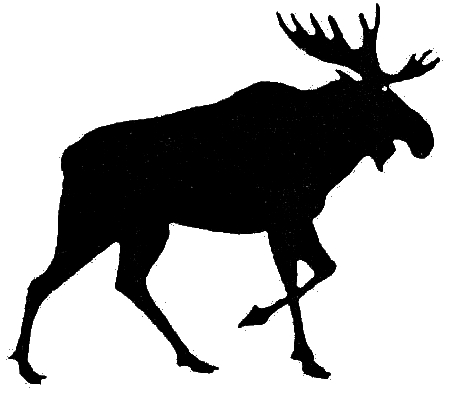 Kaal märkige ainult siis, kui põder kaaluti, lisades kaalule sobiva variandi tähise: 1 - täiskaal;    2A – lahangukaal nahaga, kootidega ja peaga;     2B - nahaga, kuid kootideta ja peata;    3 – nahata lihakeha kaal,    4 - liha kaal; näide: 1-247 kg;Kaal märkige ainult siis, kui põder kaaluti, lisades kaalule sobiva variandi tähise: 1 - täiskaal;    2A – lahangukaal nahaga, kootidega ja peaga;     2B - nahaga, kuid kootideta ja peata;    3 – nahata lihakeha kaal,    4 - liha kaal; näide: 1-247 kg;Kaal märkige ainult siis, kui põder kaaluti, lisades kaalule sobiva variandi tähise: 1 - täiskaal;    2A – lahangukaal nahaga, kootidega ja peaga;     2B - nahaga, kuid kootideta ja peata;    3 – nahata lihakeha kaal,    4 - liha kaal; näide: 1-247 kg;Kaal märkige ainult siis, kui põder kaaluti, lisades kaalule sobiva variandi tähise: 1 - täiskaal;    2A – lahangukaal nahaga, kootidega ja peaga;     2B - nahaga, kuid kootideta ja peata;    3 – nahata lihakeha kaal,    4 - liha kaal; näide: 1-247 kg;Kaal märkige ainult siis, kui põder kaaluti, lisades kaalule sobiva variandi tähise: 1 - täiskaal;    2A – lahangukaal nahaga, kootidega ja peaga;     2B - nahaga, kuid kootideta ja peata;    3 – nahata lihakeha kaal,    4 - liha kaal; näide: 1-247 kg;Kaal märkige ainult siis, kui põder kaaluti, lisades kaalule sobiva variandi tähise: 1 - täiskaal;    2A – lahangukaal nahaga, kootidega ja peaga;     2B - nahaga, kuid kootideta ja peata;    3 – nahata lihakeha kaal,    4 - liha kaal; näide: 1-247 kg;Kaal märkige ainult siis, kui põder kaaluti, lisades kaalule sobiva variandi tähise: 1 - täiskaal;    2A – lahangukaal nahaga, kootidega ja peaga;     2B - nahaga, kuid kootideta ja peata;    3 – nahata lihakeha kaal,    4 - liha kaal; näide: 1-247 kg;Kaal märkige ainult siis, kui põder kaaluti, lisades kaalule sobiva variandi tähise: 1 - täiskaal;    2A – lahangukaal nahaga, kootidega ja peaga;     2B - nahaga, kuid kootideta ja peata;    3 – nahata lihakeha kaal,    4 - liha kaal; näide: 1-247 kg;Pullid:   (Lisateave - võetud uurimiseks lõualuu, maosisuproov, mõõtmiseks sarved, DNA-proov vmt)Pullid:   (Lisateave - võetud uurimiseks lõualuu, maosisuproov, mõõtmiseks sarved, DNA-proov vmt)Pullid:   (Lisateave - võetud uurimiseks lõualuu, maosisuproov, mõõtmiseks sarved, DNA-proov vmt)Pullid:   (Lisateave - võetud uurimiseks lõualuu, maosisuproov, mõõtmiseks sarved, DNA-proov vmt)Pullid:   (Lisateave - võetud uurimiseks lõualuu, maosisuproov, mõõtmiseks sarved, DNA-proov vmt)Pullid:   (Lisateave - võetud uurimiseks lõualuu, maosisuproov, mõõtmiseks sarved, DNA-proov vmt)Pullid:   (Lisateave - võetud uurimiseks lõualuu, maosisuproov, mõõtmiseks sarved, DNA-proov vmt)Pullid:   (Lisateave - võetud uurimiseks lõualuu, maosisuproov, mõõtmiseks sarved, DNA-proov vmt)LoanumberKuupäevKaal, kg, kui kaaluti: 1, 2A, 2B, 3, 4Sarvel harusidSarvetüüp (pulk; sega; kühvel)Sarvede laius, cmTüvikute ümbermõõt parem/vasakLisateave, nt võetud lõualuu (L), maosisuproov (M), seljarasv, mm, kui mõõdetiLoanumberKuupäevKaal, kg, kui kaaluti: 1, 2A, 2B, 3, 4par./vas.Sarvetüüp (pulk; sega; kühvel)Sarvede laius, cmTüvikute ümbermõõt parem/vasakLisateave, nt võetud lõualuu (L), maosisuproov (M), seljarasv, mm, kui mõõdetiL; M; 5 mmLehmad: (Lisateave – võetud uurimiseks lõualuu, maosisuproov, sigimiselundkond, DNA-proov vmt)Kaal, kg, kui kaaluti:  1,2A, 2B, 3, 4Piim udarasSeljarasv, mm, kui mõõdetiLoanumberKuupäevKaal, kg, kui kaaluti:  1,2A, 2B, 3, 4+ / -Kaasas vasikaidKaasas vasikaidSeljarasv, mm, kui mõõdetiLisateaveKaal, kg, kui kaaluti:  1,2A, 2B, 3, 4Seljarasv, mm, kui mõõdetiKaal, kg, kui kaaluti:  1,2A, 2B, 3, 4tkneist kütitiSeljarasv, mm, kui mõõdetiVasikad:  (Lisateave – võetud uurimiseks lõualuu, maosisuproov, DNA-proov vmt) (Lisateave – võetud uurimiseks lõualuu, maosisuproov, DNA-proov vmt) (Lisateave – võetud uurimiseks lõualuu, maosisuproov, DNA-proov vmt) (Lisateave – võetud uurimiseks lõualuu, maosisuproov, DNA-proov vmt) (Lisateave – võetud uurimiseks lõualuu, maosisuproov, DNA-proov vmt) (Lisateave – võetud uurimiseks lõualuu, maosisuproov, DNA-proov vmt)Kaal, kg, kui kaaluti: 1, 2A, 2B, 3, 4Vasika suguSeljarasva, mm, kui mõõdetiLoanumberKuupäevKaal, kg, kui kaaluti: 1, 2A, 2B, 3, 4Vasika suguÜksik- või kaksikvasikasÜksik- või kaksikvasikasSeljarasva, mm, kui mõõdetiLisateaveKaal, kg, kui kaaluti: 1, 2A, 2B, 3, 4Vasika sugu        Ü                  K        Ü                  KSeljarasva, mm, kui mõõdeti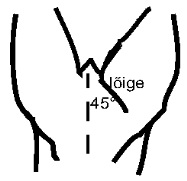 Seljarasva paksus, mm, mõõtke  lihakehale sabajuurest 45o nurga all  selgrooga tehtud 15 cm pikkuse sisselõike keskpaigas; Tulemusel alla 1 mm märkige tabelisse 0Seljarasva paksus, mm, mõõtke  lihakehale sabajuurest 45o nurga all  selgrooga tehtud 15 cm pikkuse sisselõike keskpaigas; Tulemusel alla 1 mm märkige tabelisse 0 Sarvede laius mõõtke tüvikutega võimalikult rööbiti, kõige kaugemale ulatuvate harude tipust või nende tagasi kaardumisel samade harude välisküljelt nn ukseavamõõduna Sarvede laius mõõtke tüvikutega võimalikult rööbiti, kõige kaugemale ulatuvate harude tipust või nende tagasi kaardumisel samade harude välisküljelt nn ukseavamõõduna Sarvede laius mõõtke tüvikutega võimalikult rööbiti, kõige kaugemale ulatuvate harude tipust või nende tagasi kaardumisel samade harude välisküljelt nn ukseavamõõdunaSarvetüvikute ümbermõõt mõõtke tüvikute kõige peenemast kohast, kuid piiksarvedel mitte kaugemal kännasest kui 6 cm Sarvetüvikute ümbermõõt mõõtke tüvikute kõige peenemast kohast, kuid piiksarvedel mitte kaugemal kännasest kui 6 cm PVK - HIRVEVAATLUSKAART PVK - HIRVEVAATLUSKAART PVK - HIRVEVAATLUSKAART PVK - HIRVEVAATLUSKAART PVK - HIRVEVAATLUSKAART PVK - HIRVEVAATLUSKAART PVK - HIRVEVAATLUSKAART PVK - HIRVEVAATLUSKAART PVK - HIRVEVAATLUSKAART 201... a.201... a.201... a.201... a.JahipiirkondJahipiirkondJahipiirkondJahipiirkondTäitja nimi: Täitja nimi: Täitja nimi: JahialaJahialaJahialaJahialaTelefonTelefonTelefonTelefonTelefonTelefonTelefonTelefonTelefonTelefonTelefonA. JAHITABEL täitke iga aju/hiilimise/varitsuse järel või iga päeva kokkuvõttena; * 0- lumeta; 1-laiguti, 2 - lumega 100%A. JAHITABEL täitke iga aju/hiilimise/varitsuse järel või iga päeva kokkuvõttena; * 0- lumeta; 1-laiguti, 2 - lumega 100%A. JAHITABEL täitke iga aju/hiilimise/varitsuse järel või iga päeva kokkuvõttena; * 0- lumeta; 1-laiguti, 2 - lumega 100%A. JAHITABEL täitke iga aju/hiilimise/varitsuse järel või iga päeva kokkuvõttena; * 0- lumeta; 1-laiguti, 2 - lumega 100%A. JAHITABEL täitke iga aju/hiilimise/varitsuse järel või iga päeva kokkuvõttena; * 0- lumeta; 1-laiguti, 2 - lumega 100%A. JAHITABEL täitke iga aju/hiilimise/varitsuse järel või iga päeva kokkuvõttena; * 0- lumeta; 1-laiguti, 2 - lumega 100%A. JAHITABEL täitke iga aju/hiilimise/varitsuse järel või iga päeva kokkuvõttena; * 0- lumeta; 1-laiguti, 2 - lumega 100%A. JAHITABEL täitke iga aju/hiilimise/varitsuse järel või iga päeva kokkuvõttena; * 0- lumeta; 1-laiguti, 2 - lumega 100%A. JAHITABEL täitke iga aju/hiilimise/varitsuse järel või iga päeva kokkuvõttena; * 0- lumeta; 1-laiguti, 2 - lumega 100%A. JAHITABEL täitke iga aju/hiilimise/varitsuse järel või iga päeva kokkuvõttena; * 0- lumeta; 1-laiguti, 2 - lumega 100%A. JAHITABEL täitke iga aju/hiilimise/varitsuse järel või iga päeva kokkuvõttena; * 0- lumeta; 1-laiguti, 2 - lumega 100%A. JAHITABEL täitke iga aju/hiilimise/varitsuse järel või iga päeva kokkuvõttena; * 0- lumeta; 1-laiguti, 2 - lumega 100%A. JAHITABEL täitke iga aju/hiilimise/varitsuse järel või iga päeva kokkuvõttena; * 0- lumeta; 1-laiguti, 2 - lumega 100%A. JAHITABEL täitke iga aju/hiilimise/varitsuse järel või iga päeva kokkuvõttena; * 0- lumeta; 1-laiguti, 2 - lumega 100%A. JAHITABEL täitke iga aju/hiilimise/varitsuse järel või iga päeva kokkuvõttena; * 0- lumeta; 1-laiguti, 2 - lumega 100%A. JAHITABEL täitke iga aju/hiilimise/varitsuse järel või iga päeva kokkuvõttena; * 0- lumeta; 1-laiguti, 2 - lumega 100%A. JAHITABEL täitke iga aju/hiilimise/varitsuse järel või iga päeva kokkuvõttena; * 0- lumeta; 1-laiguti, 2 - lumega 100%A. JAHITABEL täitke iga aju/hiilimise/varitsuse järel või iga päeva kokkuvõttena; * 0- lumeta; 1-laiguti, 2 - lumega 100%A. JAHITABEL täitke iga aju/hiilimise/varitsuse järel või iga päeva kokkuvõttena; * 0- lumeta; 1-laiguti, 2 - lumega 100%A. JAHITABEL täitke iga aju/hiilimise/varitsuse järel või iga päeva kokkuvõttena; * 0- lumeta; 1-laiguti, 2 - lumega 100%A. JAHITABEL täitke iga aju/hiilimise/varitsuse järel või iga päeva kokkuvõttena; * 0- lumeta; 1-laiguti, 2 - lumega 100%A. JAHITABEL täitke iga aju/hiilimise/varitsuse järel või iga päeva kokkuvõttena; * 0- lumeta; 1-laiguti, 2 - lumega 100%   Jahipäev, jaht, ilmastik   Jahipäev, jaht, ilmastik   Jahipäev, jaht, ilmastik   Jahipäev, jaht, ilmastik   Jahipäev, jaht, ilmastikNähtud hirvi, is, siinhulgas need, kes kütitiNähtud hirvi, is, siinhulgas need, kes kütitiNähtud hirvi, is, siinhulgas need, kes kütitiNähtud hirvi, is, siinhulgas need, kes kütitiNähtud hirvi, is, siinhulgas need, kes kütitiNähtud hirvi, is, siinhulgas need, kes kütitiNähtud hirvi, is, siinhulgas need, kes kütitiNähtud hirvi, is, siinhulgas need, kes kütiti  Nähtud hirvedest kütiti, isendeid  Nähtud hirvedest kütiti, isendeid  Nähtud hirvedest kütiti, isendeid  Nähtud hirvedest kütiti, isendeid  Nähtud hirvedest kütiti, isendeid  Nähtud hirvedest kütiti, isendeid  Nähtud hirvedest kütiti, isendeid  Nähtud hirvedest kütiti, isendeid1. Kuupäev2. Jahimehi jahis3. Jahiviis Aju, Hiilim, Varits3. Jahiviis Aju, Hiilim, Varits4. Jahitunde5,. Lumi*       0; 1; 2PulleVasikata lehmiVasikata lehmiühe vasikaga lehmiKahe vasikaga lehmiKahe vasikaga lehmiKahe vasikaga lehmiTäpsustamataPullePulleLehmiPullvasikaidPullvasikaidPullvasikaidLehmvasikaidLehmvasikaidB. TÄIENDAVAD ANDMED: (p.3, 4, 5, 6 - joonige alla sobiv vastuse variant)B. TÄIENDAVAD ANDMED: (p.3, 4, 5, 6 - joonige alla sobiv vastuse variant)B. TÄIENDAVAD ANDMED: (p.3, 4, 5, 6 - joonige alla sobiv vastuse variant)B. TÄIENDAVAD ANDMED: (p.3, 4, 5, 6 - joonige alla sobiv vastuse variant)B. TÄIENDAVAD ANDMED: (p.3, 4, 5, 6 - joonige alla sobiv vastuse variant)B. TÄIENDAVAD ANDMED: (p.3, 4, 5, 6 - joonige alla sobiv vastuse variant)B. TÄIENDAVAD ANDMED: (p.3, 4, 5, 6 - joonige alla sobiv vastuse variant)B. TÄIENDAVAD ANDMED: (p.3, 4, 5, 6 - joonige alla sobiv vastuse variant)B. TÄIENDAVAD ANDMED: (p.3, 4, 5, 6 - joonige alla sobiv vastuse variant)1. H I R V E L  U  B  E:kokkuneist täiskasvanud hirvedeleneist täiskasvanud hirvedeleneist täiskasvanud hirvedeleneist täiskasvanud hirvedeleneist täiskasvanud hirvedelevasikatele       2.   K   Ü   T   I   T   I :            kokkupullelehmipullvasikaidlehmvasikaid3. MAHTparasväikesuurSTRUKTUURSTRUKTUURsobivebasobivKORRALDUSsobivebasobiv4. TABAMINE: kergem / sama / raskem4. TABAMINE: kergem / sama / raskemhirvi vähem, samavõrd, rohkemhirvi vähem, samavõrd, rohkemhirvi vähem, samavõrd, rohkemhirvi vähem, samavõrd, rohkemhirvi vähem, samavõrd, rohkemsügis vihmane, veeseis madal / kõrgesügis vihmane, veeseis madal / kõrgesügis vihmane, veeseis madal / kõrgesügis vihmane, veeseis madal / kõrge5. SUURKISKJATE MÕJU (karu, hunt):     KARU: murdmist esines/ei esinenud;  HUNT: murdmist esines/ei esinenud; 5. SUURKISKJATE MÕJU (karu, hunt):     KARU: murdmist esines/ei esinenud;  HUNT: murdmist esines/ei esinenud; KARU: murdmist esines / ei esinenudKARU: murdmist esines / ei esinenudKARU: murdmist esines / ei esinenudKARU: murdmist esines / ei esinenudKARU: murdmist esines / ei esinenudHUNT: murdmist esines / ei esinenudHUNT: murdmist esines / ei esinenudHUNT: murdmist esines / ei esinenudHUNT: murdmist esines / ei esinenud6. HIRVE ARVUKUS: jahipiirkonda jäi jahi lõpuks hirvi6. HIRVE ARVUKUS: jahipiirkonda jäi jahi lõpuks hirvi6. HIRVE ARVUKUS: jahipiirkonda jäi jahi lõpuks hirvi6. HIRVE ARVUKUS: jahipiirkonda jäi jahi lõpuks hirvi6. HIRVE ARVUKUS: jahipiirkonda jäi jahi lõpuks hirvis.o vähem, sama palju, rohkem kui mullus.o vähem, sama palju, rohkem kui mullus.o vähem, sama palju, rohkem kui mullus.o vähem, sama palju, rohkem kui mullus.o vähem, sama palju, rohkem kui mullu7.HIRVEKAHJUSTUSI jahiaastalEsines (1)Esines (1)Ei esinenud (1)Ei esinenud (1)Ei esinenud (1)Vähem (1)Vähem (1)Vähem (1)Samavõrd (1)Rohkem (1)7.1. HIRV, puude koorimist7.2. ... okaspuukultuuride rüüstet7.3. ... lehtpuunoorendike rüüstet7.4. ... põllukahjustusi7.5. ... silorullide lõhkumist7.6. ... muu8. HIRVEDE HUKKUMINE jahiaastal  (põhjused – vt  8.1   ↓   )NB! HVK võimaldab hirvede hukkumise põhjusi ja isendiandmeid esile tuua täpsemalt kui jahistatistikaNB! HVK võimaldab hirvede hukkumise põhjusi ja isendiandmeid esile tuua täpsemalt kui jahistatistikaNB! HVK võimaldab hirvede hukkumise põhjusi ja isendiandmeid esile tuua täpsemalt kui jahistatistikaNB! HVK võimaldab hirvede hukkumise põhjusi ja isendiandmeid esile tuua täpsemalt kui jahistatistikaNB! HVK võimaldab hirvede hukkumise põhjusi ja isendiandmeid esile tuua täpsemalt kui jahistatistikaNB! HVK võimaldab hirvede hukkumise põhjusi ja isendiandmeid esile tuua täpsemalt kui jahistatistikaNB! HVK võimaldab hirvede hukkumise põhjusi ja isendiandmeid esile tuua täpsemalt kui jahistatistikaNB! HVK võimaldab hirvede hukkumise põhjusi ja isendiandmeid esile tuua täpsemalt kui jahistatistikaNB! HVK võimaldab hirvede hukkumise põhjusi ja isendiandmeid esile tuua täpsemalt kui jahistatistikaNB! HVK võimaldab hirvede hukkumise põhjusi ja isendiandmeid esile tuua täpsemalt kui jahistatistika 8.1.            Hukkus isendeid →Täiskasvanud, isTäiskasvanud, isTäiskasvanud, isVasikad, isVasikad, isVasikad, isVasikad, isMärkusi (nt märge, et hukkumisi jahiaasta jooksul ei tuvastatud)Märkusi (nt märge, et hukkumisi jahiaasta jooksul ei tuvastatud)Märkusi (nt märge, et hukkumisi jahiaasta jooksul ei tuvastatud)Põhjus ↓   ♂♀?♂♀♀?Märkusi (nt märge, et hukkumisi jahiaasta jooksul ei tuvastatud)Märkusi (nt märge, et hukkumisi jahiaasta jooksul ei tuvastatud)Märkusi (nt märge, et hukkumisi jahiaasta jooksul ei tuvastatud)1) Küttimise praak2) Liiklusõnnetused3) Salaküttimine4) Huntide murtud5) Karude murtud6) Haigus7) Asulas8) Uppumine9) Jooksuaegne trauma10) Muu, selgusetaC. JAHISAAKC. JAHISAAKC. JAHISAAKC. JAHISAAK(HVK lk 3)HIRVKaal märkige ainult siis, kui hirv kaaluti, lisades kaalule sobiva variandi tähise: 1 - täiskaal;    2A – lahangukaal nahaga, kootidega ja peaga;     2B - nahaga, kuid kootideta ja peata;    3 – nahata lihakeha kaal,    4 - liha kaal; näide: 1-247 kg;Kaal märkige ainult siis, kui hirv kaaluti, lisades kaalule sobiva variandi tähise: 1 - täiskaal;    2A – lahangukaal nahaga, kootidega ja peaga;     2B - nahaga, kuid kootideta ja peata;    3 – nahata lihakeha kaal,    4 - liha kaal; näide: 1-247 kg;Kaal märkige ainult siis, kui hirv kaaluti, lisades kaalule sobiva variandi tähise: 1 - täiskaal;    2A – lahangukaal nahaga, kootidega ja peaga;     2B - nahaga, kuid kootideta ja peata;    3 – nahata lihakeha kaal,    4 - liha kaal; näide: 1-247 kg;Kaal märkige ainult siis, kui hirv kaaluti, lisades kaalule sobiva variandi tähise: 1 - täiskaal;    2A – lahangukaal nahaga, kootidega ja peaga;     2B - nahaga, kuid kootideta ja peata;    3 – nahata lihakeha kaal,    4 - liha kaal; näide: 1-247 kg;Kaal märkige ainult siis, kui hirv kaaluti, lisades kaalule sobiva variandi tähise: 1 - täiskaal;    2A – lahangukaal nahaga, kootidega ja peaga;     2B - nahaga, kuid kootideta ja peata;    3 – nahata lihakeha kaal,    4 - liha kaal; näide: 1-247 kg;Kaal märkige ainult siis, kui hirv kaaluti, lisades kaalule sobiva variandi tähise: 1 - täiskaal;    2A – lahangukaal nahaga, kootidega ja peaga;     2B - nahaga, kuid kootideta ja peata;    3 – nahata lihakeha kaal,    4 - liha kaal; näide: 1-247 kg;Kaal märkige ainult siis, kui hirv kaaluti, lisades kaalule sobiva variandi tähise: 1 - täiskaal;    2A – lahangukaal nahaga, kootidega ja peaga;     2B - nahaga, kuid kootideta ja peata;    3 – nahata lihakeha kaal,    4 - liha kaal; näide: 1-247 kg;Kaal märkige ainult siis, kui hirv kaaluti, lisades kaalule sobiva variandi tähise: 1 - täiskaal;    2A – lahangukaal nahaga, kootidega ja peaga;     2B - nahaga, kuid kootideta ja peata;    3 – nahata lihakeha kaal,    4 - liha kaal; näide: 1-247 kg;Kaal märkige ainult siis, kui hirv kaaluti, lisades kaalule sobiva variandi tähise: 1 - täiskaal;    2A – lahangukaal nahaga, kootidega ja peaga;     2B - nahaga, kuid kootideta ja peata;    3 – nahata lihakeha kaal,    4 - liha kaal; näide: 1-247 kg;Kaal märkige ainult siis, kui hirv kaaluti, lisades kaalule sobiva variandi tähise: 1 - täiskaal;    2A – lahangukaal nahaga, kootidega ja peaga;     2B - nahaga, kuid kootideta ja peata;    3 – nahata lihakeha kaal,    4 - liha kaal; näide: 1-247 kg;Pullid:   (Lisateave - võetud uurimiseks lõualuu, maosisuproov, mõõtmiseks sarved, DNA-proov vmt)Pullid:   (Lisateave - võetud uurimiseks lõualuu, maosisuproov, mõõtmiseks sarved, DNA-proov vmt)Pullid:   (Lisateave - võetud uurimiseks lõualuu, maosisuproov, mõõtmiseks sarved, DNA-proov vmt)Pullid:   (Lisateave - võetud uurimiseks lõualuu, maosisuproov, mõõtmiseks sarved, DNA-proov vmt)Pullid:   (Lisateave - võetud uurimiseks lõualuu, maosisuproov, mõõtmiseks sarved, DNA-proov vmt)Pullid:   (Lisateave - võetud uurimiseks lõualuu, maosisuproov, mõõtmiseks sarved, DNA-proov vmt)Pullid:   (Lisateave - võetud uurimiseks lõualuu, maosisuproov, mõõtmiseks sarved, DNA-proov vmt)Pullid:   (Lisateave - võetud uurimiseks lõualuu, maosisuproov, mõõtmiseks sarved, DNA-proov vmt)LoanumberKuupäevKaal, kg, kui kaaluti: 1, 2A, 2B, 3, 4Sarvel harusidSarvel harusidSarvel harusidSarvede
pikkus parem/
vasak, cmPiiksarvel
kroonialge
(+,-)Krooniharusid parem/vasakSarvede vahekaugus, cmSarvede kaal, kui kaaluti, kgVigastus (harud, tüvik, kännas)Lisateave, nt võetud lõualuu (L), maosisuproov (M), seljarasv, mm, kui mõõdetiLoanumberKuupäevKaal, kg, kui kaaluti: 1, 2A, 2B, 3, 4par./vas.par./vas.par./vas.Sarvede
pikkus parem/
vasak, cmPiiksarvel
kroonialge
(+,-)Krooniharusid parem/vasakSarvede vahekaugus, cmSarvede kaal, kui kaaluti, kgVigastus (harud, tüvik, kännas)Lisateave, nt võetud lõualuu (L), maosisuproov (M), seljarasv, mm, kui mõõdetiLehmad: (Lisateave – võetud uurimiseks lõualuu, maosisuproov, sigimiselundkond, DNA-proov vmt)Kaal, kg, kui kaaluti:  1,2A, 2B, 3, 4Piim udarasPiim udarasPiim udarasSeljarasv, mm, kui mõõdetiLoanumberKuupäevKaal, kg, kui kaaluti:  1,2A, 2B, 3, 4+ / -+ / -+ / -Kaasas vasikaidKaasas vasikaidSeljarasv, mm, kui mõõdetiLisateaveKaal, kg, kui kaaluti:  1,2A, 2B, 3, 4Seljarasv, mm, kui mõõdetiKaal, kg, kui kaaluti:  1,2A, 2B, 3, 4tkneist kütitiSeljarasv, mm, kui mõõdetiVasikad:  (Lisateave – võetud uurimiseks lõualuu, maosisuproov, DNA-proov vmt) (Lisateave – võetud uurimiseks lõualuu, maosisuproov, DNA-proov vmt) (Lisateave – võetud uurimiseks lõualuu, maosisuproov, DNA-proov vmt) (Lisateave – võetud uurimiseks lõualuu, maosisuproov, DNA-proov vmt) (Lisateave – võetud uurimiseks lõualuu, maosisuproov, DNA-proov vmt) (Lisateave – võetud uurimiseks lõualuu, maosisuproov, DNA-proov vmt)Kaal, kg, kui kaaluti: 1, 2A, 2B, 3, 4Vasika suguSeljarasva, mm, kui mõõdetiLoanumberKuupäevKaal, kg, kui kaaluti: 1, 2A, 2B, 3, 4Vasika suguÜksik- või kaksikvasikasÜksik- või kaksikvasikasSeljarasva, mm, kui mõõdetiLisateaveKaal, kg, kui kaaluti: 1, 2A, 2B, 3, 4Vasika sugu        Ü                  K        Ü                  KSeljarasva, mm, kui mõõdeti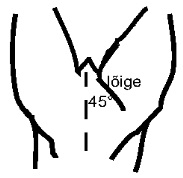 Seljarasva paksus, mm, mõõtke  lihakehale sabajuurest 45o nurga all  selgrooga tehtud 15 cm pikkuse sisselõike keskpaigas; Tulemusel alla 1 mm märkige tabelisse 0Seljarasva paksus, mm, mõõtke  lihakehale sabajuurest 45o nurga all  selgrooga tehtud 15 cm pikkuse sisselõike keskpaigas; Tulemusel alla 1 mm märkige tabelisse 0Seljarasva paksus, mm, mõõtke  lihakehale sabajuurest 45o nurga all  selgrooga tehtud 15 cm pikkuse sisselõike keskpaigas; Tulemusel alla 1 mm märkige tabelisse 0Seljarasva paksus, mm, mõõtke  lihakehale sabajuurest 45o nurga all  selgrooga tehtud 15 cm pikkuse sisselõike keskpaigas; Tulemusel alla 1 mm märkige tabelisse 0Seljarasva paksus, mm, mõõtke  lihakehale sabajuurest 45o nurga all  selgrooga tehtud 15 cm pikkuse sisselõike keskpaigas; Tulemusel alla 1 mm märkige tabelisse 0Seljarasva paksus, mm, mõõtke  lihakehale sabajuurest 45o nurga all  selgrooga tehtud 15 cm pikkuse sisselõike keskpaigas; Tulemusel alla 1 mm märkige tabelisse 0Seljarasva paksus, mm, mõõtke  lihakehale sabajuurest 45o nurga all  selgrooga tehtud 15 cm pikkuse sisselõike keskpaigas; Tulemusel alla 1 mm märkige tabelisse 0Kinnistu nimi ja numberPiirangu iseloom ja pindalaPiirangu kestus